KTÜ MATEMATİK KULÜBÜ BAŞKAN ADAY ADAYLIĞI TANITIM FORMU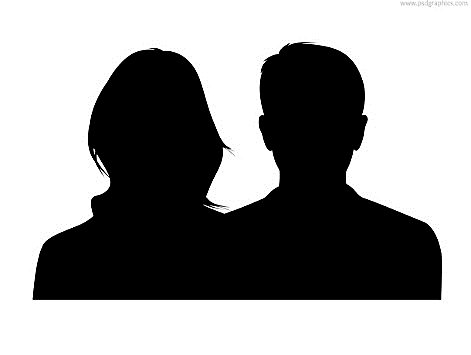  Bu alana istediğiniz resminizi ekleyin.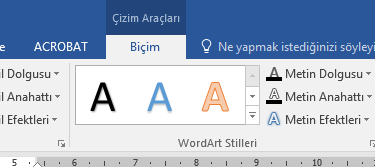 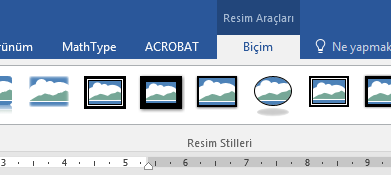 